	Module 29B: Technology Applications for a Merchandising Business (Optional):       Name: ___________________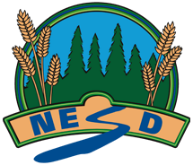 Feedback:Fully meeting expectations, with enriched understanding (EU)Fully meeting grade level expectations (FM)Mostly meeting grade level expectations (MM)Not yet meeting grade level expectations (NY)Investigate technology as a tool to aid in the accounting process.You can thoroughly investigate technology as a tool to aid in the accounting process.
You might be: Exploring various local businesses and identify the different accounting software that is being used.  Determining why various companies use the software they do.You can investigate technology as a tool to aid in the accounting process.
You show this by:Using provided software, accurately perform the accounting cycle.Locating errors and marking proper corrections.You support your investigation with relevant details and examples. You are exploring and practicing investigating technology as a tool to aid in the accounting process.You may be: Making accuracy errors in performing the accounting cycle while using accounting softwareUnable to identify the mistakes made when entering transactions.Unable to correct the mistakes after they have been entered in a software program.You are having trouble investigating technology as a tool to aid in the accounting process.Consider: Learning the basic aspects of the program, and where various applications are located.Practice making journal entries; knowing which accounts are affected and how they are affected.